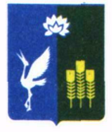 АДМИНИСТРАЦИЯ КРАСНОКУТСКОГО СЕЛЬСКОГО ПОСЕЛЕНИЯСПАССКОГО МУНИЦИПАЛЬНОГО РАЙОНАПРИМОРСКОГО КРАЯП О С Т А Н О В Л Е Н И Е09 февраля 2022                                         с. Красный Кут                                   № 3-паО подготовке к проведению пожароопасного сезона 2022 годаи обеспечению первичных мер пожарной безопасностив границах Краснокутского сельского поселения      В соответствии с Федеральным законом от 21.12.1994г. № 69-ФЗ «О пожарной безопасности»,  Федеральным законом Российской Федерации от 06.10.2003 г. № 131-ФЗ «Об общих принципах организации местного самоуправления в Российской Федерации», в целях снижения риска возникновения пожаров в населенных пунктах, лесах и сельхозугодиях на территории Краснокутского сельского поселения, обеспечения выполнения мероприятий по подготовке к  пожароопасному сезону 2022 года, администрация Краснокутского сельского поселенияПОСТАНОВЛЯЕТ:      1. Утвердить меры пожарной безопасности для населенных пунктов  Краснокутского сельского поселения  (приложение  № 1).      2. Рекомендовать руководителям  предприятий, организаций и учреждений Краснокутского сельского поселения:      2.1. Провести инвентаризационную проверку исправности и освидетельствования первичных средств пожаротушения.        2.2.  Обеспечить содержание в исправном состоянии подъездов к объектам и источникам противопожарного водоснабжения.      2.3.  Содержать в исправном состоянии источники противопожарного водоснабжения (гидранты, водонапорные башни).      2.4.  Содержать в чистоте пути эвакуации из зданий с массовым пребыванием граждан.      3.Администрации Краснокутского сельского поселения:        3.1. С наступлением пожароопасного периода организовать работу патрульных и патрульно-маневренных групп с целью выявления и предупреждения умышленных палов растительных остатков в сельскохозяйственных угодьях и лесных насаждениях поселения.           3.2. С наступлением пожароопасного периода организовать работу   на территории Краснокутского сельского поселения  добровольной пожарной охраны, личный состав добровольной пожарной охраны  привлекать к работе по обеспечению первичных мер пожарной безопасности на территории Краснокутского сельского поселения и организации работы по профилактике пожаров, для тушения пожаров использовать   воздуходувки (2 шт.).           3.3. Организовать обучение населения мерам пожарной безопасности. Провести беседы по правилам пожарной безопасности и действиям в случае возникновения природных пожаров, о необходимости создания запаса воды для целей пожаротушения в каждом подворье. Обратить особое внимание на необходимость организации тушения природных пожаров, вызванных возгоранием сухой травы и неосторожным обращением с огнем, до прибытия подразделений пожарной охраны. В местах массового скопления людей вывесить информационные аншлаги с материалами противопожарной подготовки. Довести до сведения населения, что за нарушение требований и Правил пожарной безопасности в лесах РФ, виновные лица несут уголовную, административную и иную ответственность в соответствии с законодательством Российской Федерации        3.4.  В период высокой пожарной опасности не допускать выжигание на лесных полянах трав и стерни на полях. В целях предотвращения лесных пожаров отжиги травы производить только под контролем назначенных лиц с привлечением необходимых противопожарных сил и средств. Организовать разъяснительную работу с населением по ограничению посещений лесов, въезда в лес на транспортных средствах.      3.5. В период с 1 марта 2022г. по 31 марта 2022 г. и с 12 сентября 2022г. по                  30 сентября 2022г. организовать работу по вспашке противопожарных разрывов, минерализованных полос вокруг населенных пунктов Краснокутского сельского поселения.       3.6. Провести ревизию источников наружного противопожарного водоснабжения населенных пунктов Краснокутского сельского поселения, с целью их приведения в исправное, пригодное для использования на нужды пожаротушения состояние.      3.7.Определить потребность и принять меры по оборудованию населенных пунктов Краснокутского сельского поселения пожарными резервуарами для обеспечения нормального расхода на цели наружного пожаротушения.      3.8.Создать условия для проезда пожарной техники к месту пожара и источникам наружного противопожарного водоснабжения.      3.9. Организовать работу по регулярной очистке территории населенных пунктов Краснокутского сельского поселения от свалок горючих отходов и мусора, покосу травяной растительности.      4.В период  особого противопожарного режима  запретить выжигание сухой травянистой растительности и разведение костров на территории населенных пунктов Краснокутского сельского поселения, землях сельскохозяйственного назначения и землях запаса.      5. Настоящее постановление разместить на официальном сайте администрации  Краснокутского сельского поселения.      6.  Контроль за выполнением настоящего распоряжения оставляю за собой.Глава Краснокутского сельскогопоселения                                                                                                         А.Б. ПетриченкоПриложение № 1                                                                          к постановлению администрацииКраснокутского сельского поселения                                                                         от 09.02.2022 г. № 3-паМеры пожарной безопасностидля населенных пунктов  Краснокутского сельского поселения      1.    Требования к противопожарному состоянию населённых пунктов.      1.1.  Территории населённых пунктов и организаций, в пределах противопожарных расстояний между зданиями и сооружениями, а так же участки, прилегающие к жилым домам, дачным и иным постройкам, должны своевременно очищаться от горючих  отходов, мусора, тары, опавших листьев, сухой травы и т.п.      1.2.  Противопожарные расстояния между зданиями и сооружениями, штабелями пиломатериалов, других материалов и оборудования не разрешается использовать под складирование материалов, оборудования и тары, стоянки транспорта, строительства зданий и сооружений.      1.3. Дороги, проезды и подъезды к зданиям, сооружениям,   наружным  пожарным лестницам и водоисточникам, используемым для целей пожаротушения, должны быть всегда свободными для проезда пожарной техники, содержаться в исправном состоянии, а зимой быть очищенными от снега и льда. О закрытии дорог или проездов для их ремонта или по другим причинам, препятствующим проезду пожарных машин, необходимо немедленно сообщать в подразделения пожарной охраны.       На период закрытия дорог в соответствующих местах должны быть установлены указатели направления объездов или устроены переезды через ремонтируемые участки и подъезды к водоисточникам.        1.4. Территории населённых пунктов и организаций должны иметь наружное освещение в тёмное время суток для быстрого нахождения пожарных гидрантов, наружных  пожарных лестниц и мест размещения пожарного инвентаря,  а так же подъездов  к площадкам (пирсам) пожарных водоёмов, к входам зданий и сооружений.        1.5. На территориях жилых домов, общественных и гражданских зданий не разрешается оставлять на открытых площадках и во дворах тару (ёмкости, канистры и т.п.) с легковоспламеняющимися жидкостями, а также баллоны со сжатыми и сжиженными газами.        1.6. На территориях населённых пунктов и организаций не разрешается устраивать свалки горючих отходов.        1.7.  Рекомендуется    у каждого жилого строения устанавливать ёмкость (бочку) с водой и иметь огнетушитель.        1.8. На территориях населённых пунктов должны устанавливаться средства    звуковой    сигнализации    для    оповещения людей на случай пожара и иметься запасы воды для целей пожаротушения, а так же должен быть определён порядок вызова пожарной охраны.        1.9.  В пожароопасный период в условиях устойчивой, сухой и ветреной погоды или при получении штормового предупреждения в  населённых пунктах по решению администрации Краснокутского сельского поселения запрещается разведение костров, проведение пожароопасных работ. В этих случаях необходимо организовать силами местного населения и добровольных пожарных патрулирование населённых пунктов с первичными средствами пожаротушения (ведро с водой, огнетушитель, лопата), а также подготовку для возможного использования имеющейся пожарной машины, пожарной мотопомпы, провести соответствующую разъяснительную работу о мерах пожарной безопасности и действиях в случае пожара.          1.10. Населённые пункты и отдельно расположенные объекты должны быть обеспечены исправной телефонной связью для сообщения о пожаре в пожарную  охрану.      1.11.  Запрещается в полосах отвода автомобильных дорог, полосах отвода и охранных зонах железных дорог, путепроводов и продуктопроводов выжигать сухую травянистую растительность, разводить костры, сжигать хворост, порубочные остатки и горючие материалы, а также оставлять сухостойные деревья и кустарники.       1.12.  Запрещается выжигание сухой травянистой растительности, стерни, пожнивных остатков на землях сельскохозяйственного назначения и землях запаса, разведение костров на полях.       Использование открытого огня и разведение костров на землях сельскохозяйственного назначения и землях запаса могут производиться при условии соблюдения требований пожарной безопасности, установленных Правилами противопожарного режима, а также нормативными правовыми актами Министерства Российской Федерации по делам гражданской обороны, чрезвычайным ситуациям и ликвидации последствий стихийных бедствий, принятыми по согласованию с Министерством природных ресурсов и экологии Российской Федерации и Министерством сельского хозяйства Российской Федерации.       2.    Требования в части, касающейся противопожарного водоснабжения.       2.1. Пожарные  гидранты  должны  находиться  в исправном состоянии. Стоянка автотранспорта на крышках колодцев пожарных гидрантов запрещается. Дороги и подъезды к источникам противопожарного водоснабжения должны обеспечивать  проезд  пожарной техники к ним в любое время года.       При отключении участков водопроводной сети и гидрантов или уменьшении давления в сети ниже требуемого необходимо извещать об этом подразделение пожарной охраны.       2.2.  Водонапорные    башни    должны быть    приспособлены для отбора воды  пожарной техникой в любое время года.       Использование для хозяйственных и производственных целей запаса воды, предназначенного для нужд пожаротушения, не разрешается.